Сумська міська радаВиконавчий комітетРІШЕННЯЗ метою впорядкування відносин між виконавчими органами Сумської міської ради, розпорядниками та одержувачами бюджетних коштів, враховуючи рішення Сумської міської ради від 21 грудня 2016 року № 1619-МР «Про міську програму «Автоматизація муніципальних телекомунікаційних систем на 2017-2019 роки в м. Суми» (зі змінами), керуючись підпунктом 4 пункту «а» статті 28, частиною 1 статті 52 Закону України «Про місцеве самоврядування в Україні», виконавчий комітет Сумської міської радиВ И Р І Ш И В :1. Затвердити Положення про організацію роботи у сфері інформаційних технологій у виконавчих органах Сумської міської ради.2. Рішення виконавчого комітету Сумської міської ради від 18.10.2017 № 532 «Про затвердження Положення про закупівлю, облік та розподіл комп’ютерної техніки у виконавчих органах Сумської міської ради.» вважати таким, що втратило чинність.3. Організацію виконання даного рішення покласти на секретаря Сумської міської ради Баранова А.В.Міський голова								   О.М. ЛисенкоБєломар В.В. 701-570Розіслати: керівникам виконавчих органів Сумської міської ради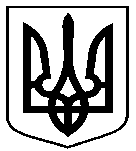 від  15.05.2018  № 285 Про затвердження Положення про організацію роботи у сфері інформаційних технологій у виконавчих органах Сумської міської ради